LAPORAN PENELITIAN KOLEKTIFPELAKSANAAN TRACER STUDY TERHADAP LULUSAN PROGRAM STUDI HUKUM EKONOMI SYARI’AH (H.E.S)TAHUN 2014-2015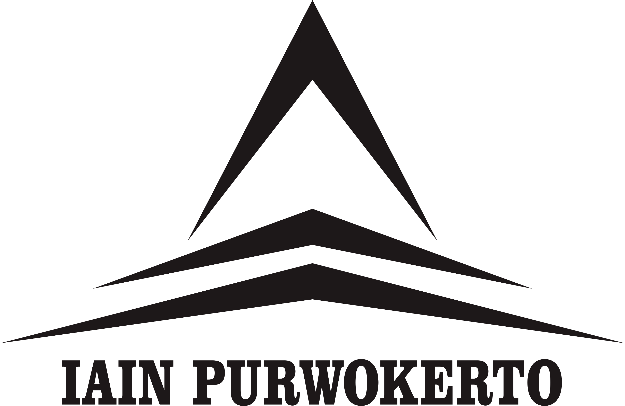 Oleh :Tim Peneliti Fak. Syari’ah IAIN urwokertoDrs. H. Ansori, M.Ag. (Ketua)Dr. Supani, MA. (Anggota)H. Khoirul Amru Harahap, Lc., M.H.I (Anggota)LEMBAGA PENELITIAN DAN PENGABDIAN MASYARAKAT(LPPM)INSTITUT AGAMA ISLAM NEGERI PURWOKERTOTAHUN 2016PENGESAHANYang bertanda tangan di bawah ini :Nama 		: Drs. Amat Nuri, M.Pd.INIP		: 19630707 199203 1 007Jabatan 	: Kepala LPPM IAIN PurwokertoMengesahkan penelitian kolektif kompetitif bagi dosen IAIN purwokero yang dilakukan oleh :Nama 		: Drs. H. Ansori, M.Ag. (Ketua)NIP		: 19650407 199203 1 004Nama		: Dr. Supani, M.A. (Anggota)NIP		: 19700705 200312 1 001 Nama		: H. Khoirul Amru Harahap, Lc.,M.H.I. (Anggota)NIP		: 19760405 200501 1 015Judul 		: “Pelaksanaan Tracer Study terhadap Lulusan Program Studi Hukum Ekonomi Syari’ah (HES) Tahun 2009-2016.”Biaya 		: Rp. 30.000.000.,- (Tiga Puluh Juta Rupiah) Demikian harap maklum.Purwokerto, 25 Agustus 2016Drs. Amat Nuri, M.Pd.I 19630707 199203 1 007